Release NotesNEWBORN DG FB IB PATCH BUNDLE 1.0Patches DG*5.3*867, FB*3.5*146, IB*2.0*499Health Administration Product EnhancementsCaregivers: Newborn Claims Processing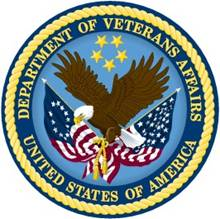 Contract # VA118-11-D-1009Purchase Order #116-E26041Department of Veterans AffairsVersion 1.1November 2013Revision HistoryTable of Contents1.	Introduction	12.	Purpose	13.	Audience	14.	This Release	15.	Production Date	15.1.	New Features and Fixed Previous Issues	15.2.	Operation Changes	25.3.	Security Considerations	25.4.	Database Impact	35.5.	Infrastructure Impact	35.6.	Other Dependencies	35.7.	Documentation Updated/Created	35.8.	Existing Issues and Workarounds	36.	Terms, Acronyms, Abbreviations, and Definitions	4IntroductionThe Caregivers: Newborn Claims Processing Enhancement Project enhances the VistA Fee Basis and Registration, Enrollment, Eligibility, Admission, Discharge, and Transfer (ADT) applications in support of compliance with Public Law 111-163, the Caregiver and Veterans Omnibus Health Services Act of 2010. This law makes changes to sections of Title 38, United States Code to furnish health care services to a newborn child of a Woman Veteran who is receiving maternity care furnished by the Department of Veterans Affairs (VA) for not more than seven days after the birth of the child.The scope of these enhancements is to capture information on healthcare services provided to newborn children of Women Veterans. Affected functions include eligibility determination, enrollment and registration, documentation of referrals and authorization for care, claims processing, and payment. Modification to the Fee Basis (FB), Registration (DG), and Integrated Billing (IB) packages are necessary to meet the requirements of this enhancement.This enhancement's primary purpose is to allow the Electronic Filing of Newborn claims.PurposeThe purpose of this Release Notes document is to highlight changes made to the VistA Fee Basis and ADT applications by the Caregivers: Newborn Claims Processing Enhancement Project.AudienceThe intended audience for this document includes users of Veterans Health Information Systems and Technology Architecture (VistA) Fee Basis application, users of the ADT application, the Office of Enterprise Development (OED), Chief Business Office (CBO) Purchased Care, and the VA OIT Health Administration Product Enhancements (HAPE) Portfolio Management Office (PMO).This ReleaseThis enhancement allows the capture of information associated with newborns presented to the Fee Basis system. Registration has been modified so that newborn babies may be registered and their information passed to the appropriate claims processing systems (i.e., IB, Fee Basis, etc.) to allow for processing of claims for newborns that are authorized for Fee Basis services for 1 week.Production DateThis multi-patch goes into production in September 2013.New Features and Fixed Previous IssuesThis enhancement encompasses modifications to Fee Basis, Registration, and Integrated Billing to facilitate the registration and authorization of newborns. Table 1 lists all of the New Features added by this enhancement.Table 1 - New Features and FixturesOperation ChangesAlthough sites are required to use FBCS to process claims, Newborn claim can ONLY be processed by VistA at this time. FBCS can NOT be used to process Newborn claims. Security ConsiderationsThis enhancement involves no new security changes.Database ImpactThis patch bundle required the following modifications to Central Fee’s system:29 defined as the new Purpose of Visit (POV) Code for Inpatient Newborn Care66 defined as the new POV Code for Outpatient Newborn CareAcceptance of short term authorization for Newborn patients with POV codes 29 and 66The inclusion of the new POV codes for Newborn Care on the following Central Fee reports:Report 60002 -- Fee Basis Payment AnalysisReport 70001 -- Cost Analysis of Fee Basis Vouchers by Veterans and by Average Monthly Cost RangeReport 70007 -- Fee Veterans -- Costs By Facility, State, County, and POVReport 70008 -- Fee Veterans -- Costs By VISN, Nation, and POVInfrastructure ImpactThis enhancement involves no new hardware or the interfacing of any hardware.Other DependenciesThere are no other dependencies for this enhancement.Documentation Updated/CreatedThis patch bundle updated the Fee Basis User Manual (fb3_5_um) and PIMS ADT Registration User Manual (dg_5_3_reg_um). Existing Issues and WorkaroundsVistA MUST BE USED for this process. DO NOT use FBCS. Until FBCS can process Newborn claims, follow your local facility’s VistA procedures. Terms, Acronyms, Abbreviations, and DefinitionsCreation DateVersion No.Description/CommentsAuthor(s)Reviewer(s)Review TypeIssue Date9/23/20131.0Initial RevisionredactedredactedPeer9/23/201311/05/20131.1Incorporate feedback from customer reviewRedactedredactedPMQA11/16/2013NumberDescriptionFB*3.5*146FB*3.5*1461Removes restrictions preventing the entry of a patient less than one year of age.2Internal checks use the date of birth instead of age3Adds reject code C166 to deny claims exceeding the 7 day authorization4"NON-VA FOR FEMALE VET+NEWBORN     17.38" was added to the VA ADMITTING REGULATION file (#43.4). This new Admitting Regulation is available when editing the 7078.5Fee Authorization dates associated with Newborns have checks in place to not allow Authorization dates that fall outside the accepted range of Newborn Authorization. The range is DOB to DOB+7; the system will warn the user and not accept an Authorization date that falls outside the appropriate range for a Newborn.DG*5.3*867DG*5.3*8676A new Patient Type of NEWBORN OF VET has been added to the TYPE OF PATIENT file (#391). This new selection will be available on Registration screen <7>.7A sponsor is required for all Newborns determined by having the DOB less than one (1) year from the present date. An inconsistency check has been added to check the presence of a sponsor. If an inconsistency is found, the inconsistency check will prompt the user to return to Screen <15> in registration to enter a Sponsor.8All Sponsors for Newborns must be listed as eligible for care. An inconsistency check will check the status of the Sponsors Eligibility. The check will trigger if the Sponsor has no Eligibility status. The inconsistency check will return error 313 Newborn Requires Sponsor (if you try to enter a newborn without a sponsor, you will get a 313 check message at the end of the registration) or error 314 Newborn Needs Eligible Sponsor (adds ability to issue a standard authorization for pre-authorized medical care for newborn coverage through midnight of the 7th day past date of birth).All other statuses (i.e. Pending Verification, Verified, and Pending Re-verification) are acceptable.9The following default values were added when entering a Newborn:PATIENT DATA, SCREEN <2> – “Marital” field is defaulted to “NEVER MARRIED.”APPLICANT/SPOUSE EMPLOYMENT DATA, SCREEN <4> - “Status” field is defaulted to “NOT EMPLOYED.”FAMILY DEMOGRAPHIC DATA, SCREEN <8> - “Married Last Year” field is defaulted to “NO.”10When a Veteran Mother of a Sponsored Newborn is reviewed in the Registration screens, Screen <15> will display the Newborn(s), with the additional header of "Sponsored Newborn".IB*2.0*499IB*2.0*49911The FAMILY PREFIX "NB Newborn of Vet" has been added to the Help text in the Family Prefix field (#.03) in the SPONSOR RELATIONSHIP file (#355.81).Terms, Acronyms, AbbreviationsDefinitionsADTRegistration, Enrollment, Eligibility, Admission, Discharge, and TransferCBOChief Business OfficeDBODate Of BirthDGRegistration PackageFBFee Basis PackageHAPEHealth Administration Product EnhancementsIBIntegrated Billing PackageOEDOffice of Enterprise DevelopmentPMOPortfolio Management OfficePOVPurpose of VisitVistAVeterans Health Information Systems and Technology Architecture